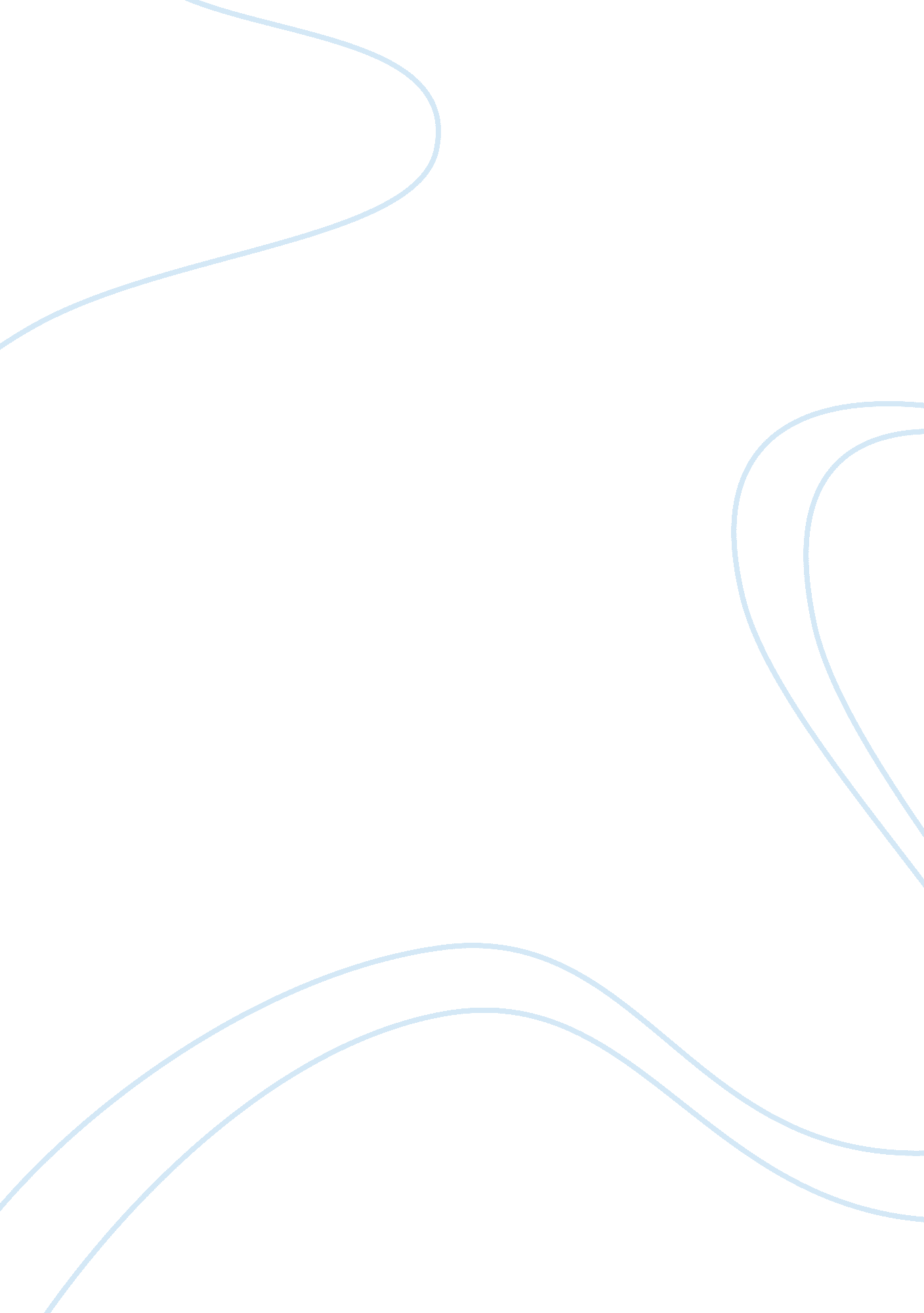 Gun safety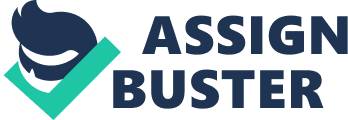 Olympics guns and gun safety The best first step when beginning any kind of shooting action is to look into firearm security. Perusing and putting into practice practical judgment skills rules for guns security is a great spot to begin, yet you may additionally need to settle on a few involved preparing. One intelligent spot to begin it might be one of the part clubs connected with USA Shooting (USAS), since that is the legislating body for US Olympic Shooting. 
When one is primed to contend, he needs to join USAS so you can partake in their endorsed occasions. One will need to begin with nearby matches, and after that proceed onward to provincial and national rivalries. Top scoring shooters who are likewise nationals of the USA can work their path to the top, and on the off chance that they meet the prerequisites of International Olympic Committee (IOC), the International Shooting Sports Foundation (ISSF), and the United States Olympic Committee (USOC), they could be selected for the US Shooting Team (USST). 
There are two essential sorts of compressed air firearm ammo; pellets and Bbs. Pellets weigh significantly short of what gun shots, which make the striking vitality considerably less. They are formed from delicate lead and most are hour-glass molded which provides for them expanded soundness in flight. They are intended for each compressed air firearm and arrive in a mixture of head shapes. Pellets may be shot in either smoothbore or rifled barrels, not at all like Bbs which ought to be discharged just through smoothbore barrels. Pellet quality is second in imperativeness just to the general nature of the compressed air firearm itself. In rivalry, the . 177 gauge is viewed as standard. This is accurate in different sorts of rivalry, from the BB firearm through the Olympic-evaluation air rifles and guns. 
There are four fundamental sorts of pellets: woodcutter, utilized for paper target rivalry; pointed, intended for field use, generating more dynamic vitality for entrance; empty point, utilized for shape rivalry and field utilize; and round nose, acknowledged for any use requiring thump down force. The round BB is the most well known compressed air firearm ammo and is created out of either steel or lead. 
Gun safety 
Firearm safety is essential for any holder or client of a BB weapon or pellet firearm. Adolescent shooters must be managed by an educated grown-up at whatever point utilizing the weapon. Grown-ups and kids ought to deliberately read and see all guidelines that accompany their compressed air firearm, and comprehend the correct safe utilization of such firearms. 
Compressed air firearms ARE NOT TOYS! Uncalled for taking care of because of thoughtlessness or lack of awareness can result in harm or even passing. Junior weapon holders can have years of pleasure with compressed air firearms in the event that they are utilized appropriately and securely. 
The NRA firearm wellbeing principles must be perused and saw by all kids and grown-ups who will be utilizing or directing the utilization of BB firearms and pellet weapons. Despite the fact that all NRA wellbeing principles are critical, the most imperative are the initial three tenets. On the off chance that these three standards are connected in every circumstance, there might be no more avoidable wounds including compressed air firearms, or any weapons besides. 
Work Cited 
http://compete. nra. org/how-to-get-started/air-gun-competition. aspx 